ČESKÝ JAZYK	 +   MATEMATIKA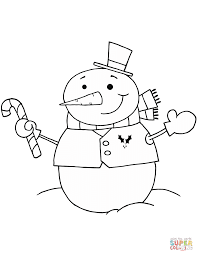 Středa 3. 2. 2021 SPOLEČNÁ PRÁCE VE SKUPINÁCH NA MEET se nemusí dokončit, pokud při společné práci nestíháte.Připravíte si: ČJ + M = učebnici M, ČJ, sešity M+ČJ, ČJ pracovní sešit, Pravopis podstatných jmen rodu středního a ženského - růžový pracovní sešit ČJ: Téma učiva: Podstatná jména – vzory rodu ženského a středníhoUčebnice strana 54/ cv.17 společně do sešituRŮŽOVÝ PS STR.11/f M: Téma učiva: Konstrukce trojúhelníků - procvičováníSpolečná práce do sešitu:ÚKOL:Narýsuj trojúhelník rovnostranný ABC: /AB/=55mm, rovnoramenný KLM: /KL/=66mm, /LM/=/KM/=88mmpravoúhlý OPQ s pravým úhlem u vrcholu P, popiš vrcholy, u tohoto trojúhelníku změř a zapiš velikost stran /OP/,/PQ/,/QO/.PO VÝUCE NA MEETu následuje SAMOSTATNÁ PRÁCE, kontrola proběhne následující den:    ČJ: PS str.44-45/31M: Narýsuj trojúhelník a) rovnostranný ABC: /AB/=66mm,b) rovnoramenný KLM: /KL/=55mm, /LM/=/KM/=77mmc)pravoúhlý RST s pravým úhlem u vrcholu S, popiš vrcholy, u tohoto trojúhelníku změř a zapiš velikost stran /RS/,/ST/,/TR/.